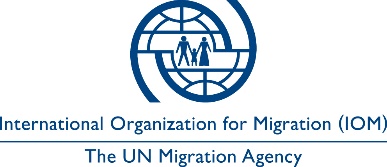 Open to Internal and External CandidatesEstablished in 1951, IOM is a Related Organization of the United Nations, and as the leading UN agency in the field of migration, works closely with governmental, intergovernmental and non-governmental partners. IOM is dedicated to promoting humane and orderly migration for the benefit of all. It does so by providing services and advice to governments and migrants.Context:  Core Functions / Responsibilities: Do technical assessment of damaged buildings/engineering networks, document damages and recommend solution for repair works report needs in structured form to the Senior Construction Manager.Draft Bills of Quantity and Bills of Materials, and other necessary documentation based on national legislation and IOM standards.Coordinate with the other department, mainly CCCM, WASH on the interventions to be undertaken in collective centres.Assist the project officer with the coordination with Supply Chain Unit on the procurement process, delivery of program items, and with the bidding processes. Monitor activities and contractors continuously, to keep track of work and budget plans and report potential gaps/delays in the implementation to the PM.Work closely with relevant internal units to support that Housing, Land and Properties (HLP) issues are considered and integrated in the unit’s response during all phases of the project. Ensure that program trackers are up to date and reflecting field activities correctly.Monitor implementation of construction activities at field and compliance with safety measures and visibility requirements of donors.Contribute as requested to the reports by providing inputs and data (including weekly, monthly, interim and final project reports), in addition to submitting regular progress reports.Conduct quality control and document progress of works on-site. Navigate changes and correction where necessary and needed. Document any changes from original designs and plans and coordinate closely with the programme management and procurement units.Adhere to the highest standard to IOMs policy on the Prevention of Sexual Exploitation and Abuse (PSEA) and verify implementation partner and contractor implement those standards to the same level.Participate in coordination of shelter/NFI related meetings with external stakeholders (governmental, other aid actors, affected population), cluster technical working groups as instructed by Programme Manager (Construction) and Senior Construction Manager.Ensure proper filing of documents according to data protection and confidentiality protocols.Perform such other duties as may be assigned.Required Qualifications and ExperienceEducationExperience Experience in the field of construction engineering and contract management;Experience in design, planning and implementation of civil design construction and WASH projects.Experience working with a non-governmental organization and/or international organization is an advantage.Fluency in English and Ukrainian is required (oral and written).The incumbent is expected to demonstrate the following values and competencies:Values Inclusion and respect for diversity: respects and promotes individual and cultural differences; encourages diversity and inclusion wherever possible.Integrity and transparency: maintains high ethical standards and acts in a manner consistent with organizational principles/rules and standards of conduct.Professionalism: demonstrates ability to work in a composed, competent and committed manner and exercises careful judgment in meeting day-to-day challenges.Courage: Demonstrates willingness to take a stand on issues of importance.Empathy: Shows compassion for others, makes people feel safe, respected and fairly treated.Core Competencies – behavioural indicators – level 1Teamwork: develops and promotes effective collaboration within and across units to achieve shared goals and optimize results.Delivering results: produces and delivers quality results in a service-oriented and timely manner; is action oriented and committed to achieving agreed outcomes.Managing and sharing knowledge: continuously seeks to learn, share knowledge and innovate.Accountability: takes ownership for achieving the Organization’s priorities and assumes responsibility for own action and delegated work.Communication: encourages and contributes to clear and open communication; explains complex matters in an informative, inspiring and motivational way.OtherAny offer made to the candidate in relation to this vacancy notice is subject to funding confirmation. Appointment will be subject to certification that the candidate is medically fit for appointment and security clearances. A prerequisite for taking up the position is legal residency in the country of the duty station and work permit, as applicable.How to apply:Interested candidates are invited to submit their applications on IOM Personal History Form to iomukrainerecruitment@iom.int  by 13 April 2023 the latest, referring to this advertisement in the subject line of your message. Only shortlisted candidates will be contacted. Posting period:From 30.03.2023 to 13.04.2023.Position Title:Duty Station:Kyiv, UkraineClassification:General Service Staff, Grade G5 *Type of Appointment:Special short-term, Six months with possibility of extensionEstimated Start Date:As soon as possibleClosing Date:13 April 2023